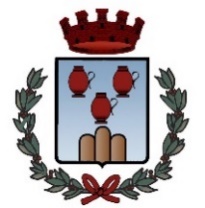 COMUNE DI MONTEDOROLibero Consorzio Comunale di CaltanissettaUFFICIO SERVIZI SOCIALIIl presente Patto interessa tutti gli operatori economici che concorrono alle procedure di affidamento di lavori, servizi e forniture ed eseguono contratti in qualità di soggetto appaltatore o concessionario ed è richiamato nei bandi di gara e negli inviti.Il presente Patto, già sottoscritto dal Dirigente competente del Comune di MONTEDORO deve essere obbligatoriamente sottoscritto in sede di offerta da ciascun partecipante alla gara in oggetto.Il Comune di Montedoroel’Operatore economicoIn osservanza di quanto previstodalla legge 6 novembre 2012 n. 190, art. 1, comma 17 recante “Disposizioni per la prevenzione e la repressione della corruzione e dell'illegalità nella pubblica amministrazione”;dal D.P.R. 16 aprile 2013, n. 62 con il quale è stato emanato il “Regolamento recante il codice di comportamento dei dipendenti pubblici” e dal Codice di comportamento dei dipendenti del Comune di Siculiana approvato con deliberazione di Giunta n. 97 del 19-11-2018;dalla determinazione n. 12 del 28 ottobre 2015 dell'ANAC avente ad oggetto l' "Aggiornamento 2015 al Piano Nazionale Anticorruzione" (richiamato nel PNA 2016) nella parte speciale capitolo 1 "Area di rischio contratti pubblici", al punto 4.2.5 "Esemplificazione di possibili misure", dove contempla la "Previsione in tutti i bandi, gli avvisi, le lettere d'invito o nei contratti adottati di una clausola risolutiva del contratto a favore della stazione appaltante in caso di gravi inosservanze delle clausole contenute nei protocolli di legalità o nei patti di integrità";CONVENGONO QUANTO SEGUEArticolo 1 - Ambito di applicazione1. Il presente Patto di integrità costituisce parte integrante e sostanziale della gara in oggetto e regola i comportamenti che vengono posti in essere dall'Operatore economico, dai dipendenti e dagli amministratori del Comune di Siculiana con riferimento al presente affidamento.2. Esso stabilisce la reciproca, formale obbligazione tra le parti di improntare i propri comportamenti ai principi di lealtà, trasparenza e correttezza, nonché l'espresso impegno anticorruzione di non offrire, accettare o richiedere somme di denaro o qualsiasi altra ricompensa, vantaggio o beneficio, sia direttamente, sia indirettamente, al fine dell’assegnazione del contratto e/o al fine di distorcerne la corretta esecuzione.3. Il Patto di integrità costituisce parte integrante dei contratti del Comune di Siculiana relativi a lavori, servizi e forniture. L'espressa accettazione dello stesso costituisce condizione di ammissione alle procedure di gara nonché per l'eventuale iscrizione all'Albo/Elenco Fornitori. Tale condizione deve essere prevista nei bandi di gara e nelle lettere d'invito. Per i concorrenti plurisoggettivi l'obbligo riguarda tutti i componenti. In ogni contratto sottoscritto tra il Comune di Siculiana e l'Operatore economico deve comunque essere attestata, da parte di quest'ultimo, la conoscenza e l'impegno a rispettare le norme del presente atto.Articolo 2 - Obblighi dell'operatore economico1. L'Operatore economico:1.1 si impegna al rispetto del Patto di integrità;1.2 agisce nel rispetto dei principi di buona fede, correttezza professionale, lealtà nei confronti del Comune di Siculiana e degli altri concorrenti;1.3 dichiara di non avere influenzato il procedimento amministrativo diretto a stabilire il contenuto del bando o di altro atto equipollente al fine di condizionare le modalità di scelta del contraente da parte dell’Amministrazione aggiudicatrice e di non aver corrisposto né promesso di corrispondere ad alcuno – e s’impegna a non corrispondere né promettere di corrispondere ad alcuno – direttamente o tramite terzi, ivi compresi i soggetti collegati o controllati, somme di denaro o altra utilità finalizzate a facilitare l’aggiudicazione e/o la gestione del contratto;1.4 dichiara, con riferimento alla specifica procedura di affidamento o iscrizione all'Albo/Elenco Fornitori, ove costituito, di non avere in corso né di avere praticato intese e/o pratiche restrittive della concorrenza e del mercato vietate ai sensi della normative vigente, ivi inclusi gli artt. 101 e segg. del Trattato sul Funzionamento dell’Unione Europea (TFUE) e gli artt. 2 e segg. della legge 287/1990, e che l’offerta è stata predisposta nel pieno rispetto della predetta normativa; dichiara altresì, che non si è accordato e non si accorderà con altri partecipanti alle procedure per limitare con mezzi illeciti la concorrenza;1.5 si impegna a segnalare alla Stazione appaltante e all’Autorità giudiziaria o agli Organi di polizia qualsiasi illecito tentativo da parte di terzi di turbare o distorcere le fasi di svolgimento della procedura di affidamento e/o l’esecuzione del contratto;1.6 si impegna a riferire tempestivamente alla Stazione appaltante e all’Autorità giudiziaria ogni illecita richiesta di danaro, prestazione o altra utilità, ovvero offerta di protezione o pretesa, che venga avanzata da parte dei dipendenti dell’amministrazione o di chiunque possa influenzare le decisioni relative alla procedura di affidamento o all’esecuzione del contratto, nei confronti di un proprio rappresentante, agente o dipendente. Analogo obbligo verrà assunto dalle imprese subappaltatrici e da ogni altro soggetto che intervenga a qualunque titolo nell'esecuzione del contratto. Il contratto dovrà recepire tale obbligo, che non è in ogni caso sostitutivo dell'obbligo di denuncia all'Autorità giudiziaria dei fatti attraverso i quali sia stata posta in essere la pressione estorsiva ed ogni altra forma di illecita interferenza;1.7 si impegna a dare comunicazione tempestiva alla Stazione appaltante e alla Prefettura, di tentativi di concussione che si siano, in qualsiasi modo, manifestati nei confronti dell'imprenditore, degli organi sociali o dei dirigenti d'impresa. Le segnalazioni alla Stazione appaltante relative al presente obbligo e ai precedenti indicati ai punti 1.5 e 1.6 potranno essere indirizzate direttamente al Responsabile per la Prevenzione della Corruzione, oltre al Responsabile unico del Procedimento;1.8 si impegna ad acquisire preventiva autorizzazione da parte della Stazione appaltante per tutti i subappalti/sub affidamenti. Nelle fasi successive all'aggiudicazione gli obblighi del presente Patto si intendono riferiti all'aggiudicatario, il quale avrà l'onere di pretenderne il rispetto anche da parte dei subcontraenti. Per tale motivo dovrà essere inserita apposita clausola nei contratti stipulati dall'appaltatore con i propri subcontraenti in ordine al rispetto del presente Patto di integrità e del Codice di comportamento dei dipendenti del Comune di Siculiana, pena la mancata autorizzazione del subappalto.Articolo 3 - Obblighi della Stazione appaltante1. La Stazione appaltante:1.1 si impegna a comunicare i dati più rilevanti riguardanti la gara, così come previsto ai sensi di legge;1.2 si obbliga a rispettare i principi di lealtà, trasparenza e correttezza e ad attivare i procedimenti disciplinari nei confronti del personale a vario titolo intervenuto nel procedimento di affidamento e nell’esecuzione del contratto in caso di violazione di detti principi e, in particolare, qualora riscontri la violazione dei contenuti dell’art. 14 del D.P.R. 16.04.2013, n. 62 e del Codice di comportamento dei dipendenti del Comune di Siculiana di prescrizioni analoghe per i soggetti non tenuti all’applicazione degli stessi;1.3 si impegna ad avvalersi della clausola risolutiva espressa, di cui all'art. 1456 c.c., ogni qualvolta nei confronti dell'imprenditore o dei componenti la compagine sociale, o dei dirigenti d'impresa, sia stata disposta misura cautelare o sia intervenuto rinvio a giudizio per taluno dei delitti di cui agli artt. 317, 318, 319, 319-bis, 319-ter, 319-quater, 320, 322, 322-bis, 346-bis, 353, 353-bis del codice penale.Articolo 4 - Violazione del Patto di integrità1. Nel caso di violazioni delle norme riportate nel Patto di integrità da parte dell'Operatore economico, sia in veste di concorrente che di aggiudicatario, potranno essere applicate in relazione alla gravità della violazione, fatte salve specifiche ulteriori previsioni di legge, anche in via cumulativa, le seguenti sanzioni:esclusione dalla procedura di affidamento;revoca dell'aggiudicazione;risoluzione del contratto;incameramento della cauzione provvisoria per la partecipazione alla gara e della cauzione definitiva per l'esecuzione del contratto;esclusione per tre anni dalla partecipazione a gare indette dal Comune di Siculiana;cancellazione dall'Albo/Elenco fornitori dell'Ente, ove costituito, per tre anni;segnalazione all'ANAC per l'iscrizione nel casellario informatico e alle competenti Autorità;nel caso di responsabilità per danno arrecato al Comune di Siculiana e/o agli altri operatori economici, applicazione di una penale nella misura fino al 5% del valore del contratto in relazione alla gravità della violazione, impregiudicata la prova dell'esistenza di un maggiore danno;risoluzione espressa del contratto, ai sensi dell'art. 1456 c.c., a seguito dell'esito interdittivo delle informative antimafia, di cui all'art. 84 del D.lgs. 159/2011. In tal caso sarà applicata una penale a titolo di liquidazione forfettaria dei danni nella misura del 10% del valore del contratto, salvo il maggior danno. Le somme provenienti dall'applicazione di eventuali penali sono affidate in custodia all'appaltatore e destinate all'attuazione di misure incrementali della sicurezza dell'intervento, secondo le indicazioni che le Prefetture faranno all'uopo pervenire;l'inadempimento dell'obbligo di cui all'art. 2, punto 1.7 darà luogo alla risoluzione espressa del contratto, ai sensi dell'art. 1456 c.c., ogni qualvolta nei confronti di pubblici amministratori che abbiano esercitato funzioni relative alla stipula ed esecuzione del contratto, sia stata disposta misura cautelare o sia intervenuto rinvio a giudizio per il delitto previsto dall'art. 317 c.p.;nel caso di inadempimento dell'obbligo di cui all'art. 2, punto 1.7 e nel caso previsto all'art. 3, punto 1.3, l'esercizio della potestà risolutoria da parte della Stazione appaltante è subordinato alla previa intesa con l'Autorità Nazionale Anticorruzione. A tal fine, la Prefettura competente, avuta comunicazione da parte della Stazione appaltante della volontà di quest'ultima di avvalersi della clausola risolutiva espressa di cui all'art. 1456 c.c., ne darà comunicazione all'Autorità Nazionale Anticorruzione, che potrà valutare se, in alternativa all'ipotesi risolutoria, ricorrano i presupposti per la prosecuzione del rapporto contrattuale tra Stazione appaltante e impresa aggiudicataria, alle condizioni di cui all'art. 32 del D.L. 90/2014, convertito con modificazioni nella legge 114/2014;la Stazione appaltante si riserva di valutare gli ulteriori ed eventuali elementi comunicati dalle Prefetture ai sensi dell'art. 1-septies del D.L. 6 settembre 1982, n. 629, convertito nella legge 12 ottobre 1982, n. 726, e successive integrazioni – ai fini del gradimento dell'impresa sub-affidataria, ai soli fini delle valutazioni circa l'opportunità della prosecuzione di un'attività imprenditoriale soggetta a controllo pubblico.Articolo 5 - Controversie1. Ogni controversia relativa all'interpretazione e all'esecuzione del Patto di integrità fra la Stazione appaltante e i concorrenti o fra gli stessi concorrenti sarà risolta dall'Autorità giudiziaria del Foro di Palermo .Articolo 6 - Efficacia del Patto di integrità1. Il presente Patto di integrità e le sanzioni in esso correlate resteranno in vigore fino alla completa esecuzione del contratto conseguente ad ogni singola procedura di affidamento.Data...................................................................per l’operatore economico......................................................       per il Comune di MontedoroIl DIRIGENTEN.B.Il presente patto d’integrità deve essere obbligatoriamente sottoscritto e presentato insieme all’offerta da ciascun partecipante alla gara.CUP: H71B21007360001CIG: 9285458A56